		Centrum Edukacji Artystycznej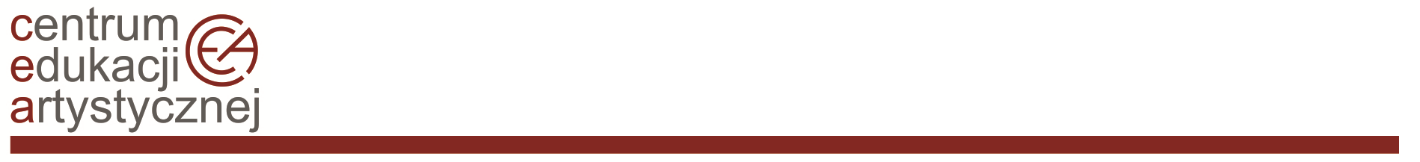 		ul. Kopernika 36/40		00-924 Warszawa		tel. 22 42 10 621		sekretariat@cea.art.plZałącznik nr 1 do Zapytania ofertowegoOPIS PRZEDMIOTU ZAMÓWIENIAPrzedmiot zamówienia obejmuje „Zakup usług telekomunikacyjnych telefonii stacjonarnej, mobilnej oraz dostępu do Internetu dla Centrum Edukacji Artystycznej” – nr postępowania AG.240.1.2024.EFSzczegółowy opis w ramach zamówienia:Usługi dostępu do Internetu z wykorzystaniem symetrycznego dostępu do sieci Internet – Centrum Edukacji Artystycznej, ul. Mikołaja Kopernika 36/40, 00-924 Warszawa.Przedmiotem zamówienia jest świadczenie przez Wykonawcę na rzecz Zamawiającego Usługi w zakresie symetrycznego dostępu do sieci Internet obejmującej zestawienie, uruchomienie (wraz z niezbędnym do podłączenia do infrastruktury Zamawiającego sprzętem, w tym urządzeniami teletransmisyjnymi) i udostępnienie przez całą dobę (24 godziny) przez wszystkie dni w roku, stałego symetrycznego łącza dostępowego we wskazanym przez Zamawiającego pomieszczeniu we wskazanej przez Zamawiającego lokalizacji. Planowany termin rozpoczęcia realizacji usługi dla lokalizacji - do 30 dni od dnia podpisania umowy.Stałe łącze dostępu do sieci Internet ma być realizowane za pomocą dedykowanego przyłącza światłowodowego doprowadzonego do budynku, z nielimitowanym transferem danych. Łącze symetryczne z gwarantowaną przepustowością 300Mbps/300Mbps musi spełniać następujące parametry:gwarantowany czas reakcji na awarię - nie dłużej niż 1 godzina od zgłoszenia awarii,gwarantowany czas usunięcia awarii - nie dłużej niż 15 godzin od zgłoszenia awarii,roczna dostępność usługi - 99,4 %,łącze ma zostać zakończone stykiem Gigabit Ethernet (RJ-45) w lokalizacji Kupującego,brak ograniczenia ilości przesłanych i odebranych danych,instalacja wszystkich łączy dostępowych powinna zostać uzgodniona przez Sprzedającego z Kupującym,Sprzedający zapewnia stałą publiczną adresację IPv4 - 5 adresów dla hostów Kupującego, jeden dla urządzenia operatora (gateway) – minimalna maska: 29Kary umowne: za każdą godzinę awarii Zamawiający otrzyma zwrot 1/24 stawkidziennej brutto obliczonej jako 1/30 abonamentu miesięcznego brutto dla danej lokalizacji;Wymagania dodatkowe:Na zewnętrzny interfejs routera po stronie Zamawiającego musi być dostarczony stały adres IP bezpośrednio osiągalny z Internetu dowolnym protokołem IP/IPSEC;Nie może być żadnego filtrowania pakietów dla ruchu wychodzącego na interfejs zewnętrzny routera Zamawiającego.Usługi telekomunikacyjne telefonii stacjonarnejPrzedmiotem jest świadczenie usług telekomunikacyjnych (głosowych w oparciu 
o technologię ISDN oraz analogową) dla:Centrum Edukacji Artystycznej, ul. Mikołaja Kopernika 36/40, 00-924 WarszawaUsługa telefonii stacjonarnej:1x ISDN PRA 30B +D o numerze wywoławczym 22 42 10 600 (zakres numeracji 22 42 10 600 do 22 42 10 650) z możliwością rozszerzenia wiązki DDI o kolejne 50 NN. Usługa świadczona przez operatora NETIA S.A. Umowa na czas określony do 25.01.2024r. Nielimitowane rozmowy.Numery telefoniczne analogowe 22 657 11 26. Usługa świadczona przez operatora ORANGE Polska S.A. Nielimitowane rozmowy. Umowa na czas nieokreślony.Centrum Edukacji Artystycznej, ul. Partyzantów 21a, 80-254 GdańskNumer telefoniczny analogowy 58 309 45 40. Usługa świadczona przez operatora Orange Polska S.A. Umowa na czas określony do 17.01.2024r. Nielimitowane rozmowy.Istotne warunki wykonania usługi w zakresie telefonii stacjonarnej.Świadczona usługa telekomunikacyjna ma zapewnić w szczególności:zachowanie dotychczas używanych numerów telefonicznych;przeniesienie innych numerów na zasadach zgodnych z prawem telekomunikacyjnym;łączność głosową, tekstową w kraju i za granicą.Warunkiem świadczenia usługi jest przeniesienie przez Wykonawcę (Usługodawcę) 
do własnej sieci numerów telefonów dotychczas wykorzystywanych przez Zamawiającego bez przerw w pracy oraz zachowanie dotychczasowego zakresu numeracji.Wszelkie koszty ewentualnej zmiany operatora ponosi Wykonawca.Wykonawca wskaże w ofercie czy zamówienie wykona sam w 100%, czy też 
za pomocą podwykonawców. Jeżeli w realizacji usługi będzie polegał 
na podwykonawcach, to powinien wskazać w formularzu oferty, stanowiącym załącznik nr 2, jaką część zamówienia powierzy podwykonawcom.Istotne postanowienia umowy zawiera załącznik nr 3.Usługi telekomunikacyjne telefonii mobilnej  oraz mobilnego dostępu do Internetu- usługi telefonii komórkowej	Przedmiotem zamówienia jest świadczenie usług telekomunikacyjnych w zakresie telefonii komórkowej i transmisji danych dla Centrum Edukacji Artystycznej. Przedmiot zamówienia obejmuje:świadczenie usług telekomunikacyjnych w zakresie telefonii komórkowej;świadczenie usług transmisji danych (mobilnego dostępu do Internetu).	Szczegółowy opis przedmiotu zamówienia obejmuje:Dostarczenie Zamawiającemu 30 kart SIM w tym:2 szt. kart SIM przeznaczonej dla telefonu komórkowego:606 461 547 Umowa na czas nieokreślony świadczona przez operatora ORANGE Polska S.A.696-438-487 Umowa na czas określony (do 25.01.2024r.) świadczona przez operatora Orange Polska S.A.28 szt. kart SIM przeznaczonych dla modemów (Internet LTE). Usługa świadczona przez operatora Orange Polska S.A. Umowy na czas określony (do 25.01.2024 r oraz 27.05.2024r).Zamawiający przewiduje zwiększenie ilości kart SIM maksymalnie o 10 sztuk, gdy wyniknie to z potrzeb Zamawiającego, wg cen jednostkowych podanych w formularzu ofertowym w poz. 1.Mobilny dostęp do Internetu w technologii 5G/LTE dostępny na terenie Polski wraz 
z routerem o następujących parametrach - 28 szt.  router przenośny w technologii LTE  - 28 sztuk; Ilość danych w pakiecie min: 50 GB;Gniazdo na kartę pamięci microSD lub nanoSD, dioda LED informująca o statusie sieci,  technologia zero CD; możliwość korzystania ze standardowych aplikacji dostępu do danych firmowych,  programów pocztowych, i przeglądarek internetowych;obsługiwane systemy operacyjne : Windows /10/11 (w  wersji 32 i 64 bity)  taryfa: stała miesięczna opłata, niezależna od liczby przetransferowanych danych i  czasu trwania połączeń na terenie całej Polski, transmisja pakietowa;  Ilość danych wliczonych w abonament, w której dostępna będzie pełna prędkość (bez pogorszenia parametrów transmisji): min. 50GB wysłanych i odebranych danych w ciągu 1 okresu rozliczeniowego (1 miesiąc)Szczegółowe dane techniczne routera:5G/LTE kategoria: kat 6;Rodzaj karty Sim: MIKRO lub NANO;Standardowy akumulator: nie mniej niż 2000 mAh;Łączność w sieciach: 2G, 3G, LTE, 5GCzęstotliwość WiFi: 2,4 i 5 GHz;Gniazdo karty sim;	Ilość urządzeń WiFi: do 32;Połączenie WPS;Standard Wi-Fi: 802.11 a/b/g/n/ac;Możliwość ładowania przez USB.Inne wymagania dotyczące przedmiotu zamówienia:utrzymanie dotychczasowych numerów kart SIM 606-461-547 (pakiet I), 696-438-487(Pakiet II). Parametry abonamentu określa ppkt. g) Tabela 1. Zamawiający zastrzega sobie możliwość powiększenia pakietu Internetu 
na kartach głosowych - zgodnie z wyceną Wykonawcy zawartą w formularzu ofertowym.Zamawiający przewiduje zwiększenie ilości kart SIM maksymalnie o 5 sztuk 
(wg cennika pakiet II), gdy wyniknie to z potrzeb Zamawiającego, wg cen jednostkowych podanych w formularzu ofertowym w poz. 2.Wykonawca, w przypadku utraty karty SIM przez Zamawiającego, przed upływem okresu na jaki zostanie podpisana umowa o świadczenie usługi GSM, zapewni bezpłatną dostawę i aktywację nowej karty SIM w sieci Wykonawcy.Wykonawca zapewni karty SIM standard z możliwością redukcji rozmiaru do micro i nano.Wykonawca zapewni aby na numerze Zamawiającego domyślnie włączona była blokada połączeń i SMS o podwyższonej płatności np. płatnych infolinii (0-700, 
0-400, 0-300), numerów typu premium, płatnych zakupów w aplikacjach mobilnych. itp.Tabela 1.Wykonawca zapewni Zamawiającemu - po zgłoszeniu przez niego takiej potrzeby - bilingi numerów abonamentowych w formie on-line lub e-mail z bieżącego okresu rozliczeniowego. Biling musi zawierać: nr karty SIM lub nr telefonu albo numer MSISD oraz koszt połączeń, koszt abonamentu, koszt usługi, rodzaj usługi i ilość minut. Osoby wyznaczone do kontaktu zostaną wskazane w treści umowy. Komunikacja pomiędzy Zamawiającym a Wykonawcą będzie odbywać się telefonicznie lub poprzez pocztę elektroniczną.Zamawiający dopuszcza zawarcie dla poszczególnych kart SIM umów o świadczenie usług telekomunikacyjnych zgodnej z wymaganiami Prawa Telekomunikacyjnego 
na formularzach zapewnionych przez Wykonawcę (umowy jednostkowe) 
z zastrzeżeniem, że w treści umowy w sprawie zamówienia publicznego (umowie głównej) będą się znajdować istotne postanowienia umowy określone w niniejszym załączniku, a w razie rozbieżności pomiędzy postanowieniami tych umów rozstrzygające będą postanowienia umowy głównej.Wykonawca wyznaczy koordynatora w celu zapewnienia bieżącej obsługi zamówienia drogą elektroniczną lub telefoniczną.Termin realizacji zamówienia. Przedmiot zamówienia obejmuje okres 24m-cy liczony od dnia podpisania umowy. Zamawiający dopuszcza podpisanie umowy drogą korespondencyjną. Umowa wygasa wraz z upływem okresu, na jaki została zawarta i nie mają w tym przypadku zastosowania postanowienia innych aktów, a w szczególności regulaminów świadczenia usług telekomunikacyjnych Wykonawcy dotyczące przedłużania umów 
na dalszy okres zamknięty lub na czas nieoznaczony.Projekt umowy przygotowuje Wykonawca. Zamawiający dopuszcza zapisy stosowane standardowo przez Wykonawcę, z uwzględnieniem zapisów zawartych w Istotnych 
dla stron postanowieniach umowy stanowiący Załącznik nr 3 do Zapytania ofertowego. Rozpoczęcie umowy nastąpi nie wcześniej niż po skutecznym wypowiedzeniu dotychczas obowiązujących umów na usługi telekomunikacyjne oraz pozytywnie przeprowadzonej procedurze zmiany sprzedawcy.Prace związane z przygotowaniem technicznym łączy niezbędnych 
do uruchomienia usługi, Wykonawca musi zakończyć do 30 dni od dnia podpisania umowy.Warunki udziału w postepowaniu:O udzielenie zamówienia mogą się ubiegać Wykonawcy którzy:nie podlegają wykluczeniu;Zamawiający wykluczy z postępowania Wykonawcę w okolicznościach, 
o których mowa w art. 108 ust. 1 pkt 1-6 ustawy Pzp (tzw. obligatoryjne przesłanki wykluczenia).Zamawiający nie określa żadnych podstaw wykluczenia, o których mowa 
w art. 109 ust. 1 ustawy Pzp (tzw. fakultatywnych przesłanek wykluczenia).spełniają warunki udziału w postępowaniu określone przez Zamawiającego 
w ogłoszeniu o zamówieniu oraz w SWZ.Wykonawca musi wykazać, że spełnia warunek udziału w postępowaniu określony 
w art. 114 ust.2 ustawy Pzp dotyczący uprawnień Wykonawcy, wyrażające się posiadaniem zaświadczenia z Urzędu Komunikacji Elektronicznej o wpisie do rejestru przedsiębiorców telekomunikacyjnych zgodnie z art. 10 ust. 1 ustawy z dnia 16 lipca 2004 r. Prawo telekomunikacyjne (Dz.U. z 2023 r. poz. 2005).Warunki płatności:Płatności będą realizowane przelewem za miesięczny okres rozliczeniowy w terminie 30 dni od daty otrzymania prawidłowo wystawionej faktury VAT na wskazane konto Wykonawcy. Rozliczenia między Zamawiającym, a Wykonawcą będą prowadzone w złotych polskich, 
wg wartości nominalnej przedmiotu zamówienia.Sposób przygotowania oferty:Kwota, jaką Zamawiający zamierza przeznaczyć na realizację niniejszego Zapytania ofertowego wynosi max 34 891,27 zł brutto.Oferta powinna być sporządzona z wykorzystaniem wzoru stanowiącego Załącznik 
nr 2 do niniejszego zapytania ofertowego.Każdy Wykonawca może złożyć tylko jedną ofertę.Oferta musi być podpisana przez Wykonawcę zgodnie z zasadami reprezentacji wskazanymi we właściwym rejestrze lub osobę upoważnioną. Wszelkie zmiany w treści ofert powinny być podpisane lub parafowane.Oferta powinna zawierać wszystkie wymagane dokumenty, oświadczenia, załączniki, o których mowa w zapytaniu ofertowym.Zamawiający nie dopuszcza składania ofert częściowych. Oferta musi obejmować, całość przedmiotu zamówienia.Oferta powinna:być opatrzona pieczątką firmową, posiadać datę sporządzenia, zawierać adres 
lub siedzibę Wykonawcy, numer telefonu, numer NIP, zawierać czytelny podpis Wykonawcy,zawierać cenę brutto całości zamówienia oraz ceny jednostkowej przedmiotu zamówienia.Oferta musi być sporządzona w języku polskim.Każdy dokument składający się na ofertę musi być czytelny.Oferta, dla których Zamawiający określił wzory w formie załączników do niniejszego zapytania winny być sporządzone zgodnie z tymi wzorami, co do treści.Wszelkie ilości minut, SMSów etc podane w niniejszym zapytaniu ofertowym 
są wartościami szacunkowymi i mogą ulec zmianie zgodnie z potrzebami Zamawiającego.W toku badania ofert Zamawiający może żądać od Wykonawcy wyjaśnień dotyczących treści złożonych ofert. Niedopuszczalne jest prowadzenie między Zamawiającym 
a Wykonawcą negocjacji dotyczących złożonej oferty, oraz dokonywanie jakichkolwiek zmian w jej treści z zastrzeżeniem ust. 11. Zamawiający może poprawić w ofercie: oczywiste omyłki pisarskie,oczywiste omyłki rachunkowe, z uwzględnieniem konsekwencji rachunkowych dokonanych poprawek, inne omyłki polegające na niezgodności oferty z Opisem Przedmiotu Zamówienia, niepowodujące istotnych zmian w treści ofert. O fakcie dokonania poprawki Zamawiający niezwłocznie zawiadamia Wykonawcę 
w formie pisemnej, którego oferta została poprawiona. Wykaz dokumentów, jakie mają dostarczyć wykonawcy w celu potwierdzenia spełnienia warunków udziału w postępowaniu:Zamawiający wymaga, aby każda oferta zawierała minimum następujące dokumenty:Wypełniony i podpisany przez Wykonawcę formularz ofertowy – załącznik nr 2.Oświadczenie Wykonawcy – załącznik nr 4.Istotne postanowienia umowy – załącznik nr 3.Odpis z właściwego rejestru lub z centralnej ewidencji i informacji o działalności gospodarczej, jeżeli odrębne przepisy wymagają wpisu do rejestru lub ewidencji.Wzór umowy wraz z zapisami z formularza Istotnych postanowień umowy.Regulamin świadczenia usług telekomunikacyjnych.Miejsce oraz termin składania oferty:Termin składania ofert do dnia 17 stycznia 2024 roku do godz. 12.00.Zamawiający dopuszcza możliwość złożenia ofert w następujący sposób: osobiście lub pocztą w siedzibie Zamawiającego – ul. Kopernika 36/40, piętro IV, pokój nr 439 – sekretariat; z dopiskiem: „Zakup usług telekomunikacyjnych, telefonii stacjonarnej, mobilnej oraz dostępu do Internetu dla Centrum Edukacji Artystycznej” – nr postępowania AG.240.1.2024.EFw formie elektronicznej na adres: fabisiak@cea.art.pl lub EPUAP: /CEA/SkrytkaESPOferty złożone po w/w terminie nie będą rozpatrywane. Każdy Wykonawca może złożyć tylko jedną ofertę. Termin otwarcia kopert: niezwłocznie po upływie terminu składania ofert. W uzasadnionych przypadkach Zamawiający przewiduje możliwość przedłużenia terminu składania ofert, jednocześnie zamieszczając informację o przedłożeniu terminu składnia ofert na stronie internetowej Zamawiającego.  Niezwłocznie po wyborze najkorzystniejszej oferty, Zamawiający poinformuje o wyniku zapytania ofertowego na stronie Internetowej Zamawiającego.Sposób porozumienia się stron:Oferty oraz innego rodzaju korespondencję (informacje, wezwania, pisma) należy przekazywać do Zamawiającego w jednej z poniższych form:drogą elektroniczną (w postaci zeskanowanych podpisanych dokumentów) 
na adres: fabisiak@cea.art.pl lub EPUAP: /CEA/SkrytkaESP.pisemnej (pocztą, kurierem lub osobiście ) do siedziby Zamawiającego na adres: Centrum Edukacji Artystycznej, ul. Mikołaja Kopernika 36/40, 00-924 Warszawa.Cena za realizację przedmiotu zamówienia:Kryterium wyboru oferty – 100% cena jako średnia cena wszystkich wymienionych kosztów niezbędnych do realizacji zamówienia.Pozostałe oferty będą oceniane odpowiednio – proporcjonalnie do ceny najniższej, zgodnie z poniższym wzorem: Oferta z ceną najniższą / oferta badana x 100 = liczba %Za ofertę najkorzystniejszą zostanie uznana oferta, która nie podlega odrzuceniu oraz uzyska najwyższą końcową ocenę. Ocena ofert zostanie przeprowadzona wyłącznie 
w oparciu o przedstawione wyżej kryterium. Obliczenia punktacji, zgodnie z wyżej wskazanym kryterium, zostanie dokonane z dokładnością do dwóch miejsc 
po przecinku. Cena oferty musi być skumulowana, aby uwzględniała realizację przedmiotu zamówienia za cały okres zamówienia, oraz uwzględniała jego specyfikę. Cena musi zawierać wszystkie elementy cenotwórcze realizacji zamówienia, w szczególności koszty wszystkich obowiązujących opłat i podatków, podatek VAT, inne koszty niezbędne do zrealizowania zamówienia. Osoby uprawnione do kontaktu:Osoby upoważnione do kontaktu ze strony Zamawiającego: Emilia Fabisiak – tel. 22 42-10-636, e-mail: fabisiak@cea.art.pl Zmiana lub odwołanie treści zapytania ofertowego:Przed upływem terminu składania ofert Zamawiający może dokonać modyfikacji treści niniejszego zapytania ofertowego lub odwołać niniejsze zapytanie ofertowe. Modyfikacja treści zapytania ofertowego lub jego odwołanie nastąpi niezwłocznie 
na stronie internetowej Zamawiającego.Unieważnienie treści zapytania ofertowego:Zamawiający zastrzega sobie prawo do unieważnienia postępowania na każdym etapie bez podania przyczyny lub jego zamknięcia bez wybrania którejkolwiek z ofert.W przypadku unieważnienia postępowania, Zamawiający umieści zawiadomienie 
o unieważnieniu postępowania na stronie internetowej Zamawiającego.Wyjaśnienia treści zapytania ofertowego:Wykonawca może zwrócić się do Zamawiającego o wyjaśnienie treści oferty 
lub dokumentów wymaganych od Zamawiającego. Zamawiający udzieli odpowiedzi niezwłocznie, pod warunkiem, że Wykonawca zwróci się o wyjaśnienie treści Zapytania ofertowego nie później niż do końca dnia 19.01.2024 r., w jednej z form, o których mowa w pkt 10.Treść pytań wraz z odpowiedziami Zamawiającego zostaną zamieszczone na stronie internetowej Zamawiającego i będzie wiążąca dla Wykonawców.Jeżeli wniosek o wyjaśnienie treści zapytania ofertowego wpłynął po upływie terminu składania wniosku, lub dotyczy udzielonych wyjaśnień, Zamawiający może udzielić wyjaśnień albo pozostawić wniosek bez rozpoznania.W celu skrócenia czasu przygotowania odpowiedzi na pytania o wyjaśnienie treści zapytania ofertowego Zamawiający prosi, aby Wykonawcy zwracając się 
do Zamawiającego w sprawie udzielenia wyjaśnień wysyłali również treść pytań 
w wersji elektronicznej edytowalnej.Zamawiający nie uwzględni ofert:Zamawiający odrzuca ofertę:złożoną przez Wykonawcę, który nie spełnia warunków udziału w postępowaniu,jej treść nie odpowiada treści opisowi przedmiotu zamówienia,zawierającą błędy w obliczeniu ceny (kosztów), które nie stanowią oczywistych omyłek rachunkowych,niezgodną z przepisami prawa,nieodpowiadającą wymogom formalnym postępowania.Oferty odrzucone, nie będą podlegały punktacji.Oferty złożone po terminie nie będą rozpatrywane.Inne postanowienia: Niniejsze postępowanie prowadzone jest na zasadach opartych na wewnętrznych uregulowaniach organizacyjnych Zamawiającego. Nie mają tu zastosowania przepisy Ustawy Prawo Zamówień Publicznych. Wykonawca zapewnia serwis gwarancyjny na udostępnione łącze na okres trwania umowy. Wykonawca gwarantuje 24-godzinny bezpłatny dostęp Zamawiającego 
do serwisu Wykonawcy; podjęcie działań serwisowych w przypadku zgłoszenia awarii lub usterki, usunięcie awarii lub usterki – na zasadach określonych przez Wykonawcę; gwarancja obejmuje usunięcie wszelkich awarii łącza i urządzeń do transmisji; Wykonawca zapewnia czas reakcji serwisowej nie przekraczający 24 godziny od chwili zgłoszenia awarii.Rozpoczęcie świadczenia usług winno być zapewnione dla każdej lokalizacji i winno umożliwić bezkolizyjne i ciągłe (bez jakichkolwiek przerw technicznych) korzystanie 
z usług nie później niż w terminie 30 dni od dnia podpisania umowy. Ewentualne prace związane ze zmianą operatora, muszą być prowadzone w godzinach wskazanych przez Zamawiającego, po uprzednim zawiadomieniu Zamawiającego. Organizacja prac Wykonawcy nie może utrudniać bieżącej działalności Zamawiającego; Wykonawca wskaże przedstawiciela (Opiekuna) odpowiedzialnego za obsługę techniczną, merytoryczną i prawną wszystkich usług objętych umową przez cały okres jej trwania; Wykonawca zapewni Zamawiającemu możliwość bezpłatnego kontaktu 
z Opiekunem przez całą dobę z użyciem numerów telefonów, numerów faksów 
i adresów poczty elektronicznej, do których określenia Wykonawca jest zobowiązany.Wysokość abonamentu ustala się, jako stałą przez okres trwania umowy i nie zależy ona od częstotliwości i czasu korzystania z łączy.  Zamawiający dopuszcza możliwość instalowania w siedzibie Zamawiającego urządzeń należących do Wykonawcy niezbędnych do świadczenia usług będących przedmiotem niniejszego postępowania. Zamawiający nie będzie ponosił kosztów związanych z dostarczeniem, zamontowaniem, uruchomieniem lub eksploatacją, jak również konserwacją oraz naprawą tych urządzeń.Zamawiający nie dopuszcza możliwości składania ofert częściowych ani wariantowych.Informacja o formalnościach, jakie powinny zostać dopełnione przed zawarciem umowy Z wybranym Wykonawcą, który przedstawi najkorzystniejszą ofertę niezwłocznie zostanie podpisana umowa na realizację zamówienia. Możliwe jest zawarcie umowy na standardowym druku dostarczonym przez Wykonawcę po uwzględnieniu zapisów 
z formularza Istotnych Postanowień Umowy, będących załącznikiem nr 3 
do niniejszego zapytania ofertowego. Zamawiający zastrzega sobie prawo 
do negocjowania zapisów przedmiotowej umowy z Wykonawcą, którego oferta zostanie wybrana jako najkorzystniejsza. Jeżeli w ciągu 5 dni od daty wyłonienia Wykonawcy Strony nie wynegocjują warunków umowy, Zamawiający zastrzega sobie prawo do wyboru kolejnej najkorzystniejszej oferty.Zamawiający zamierza podpisać umowę na realizację wszystkich usług przedmiotu zamówienia z jednym Wykonawcą.Umowa kończy się z upływem okresu 24 miesięcy od dnia podpisania umowy 
i nie dopuszcza się zmiany formy umowy na umowę zawartą na czas nieokreślony.Zamawiający wyklucza możliwość zapisu w umowie o następującej treści: w przypadku podjęcia przez abonenta zamiaru rozwiązania lub nieprzedłużenia umowy z powodu otrzymania od innego operatora telekomunikacyjnego korzystniejszych warunków świadczenia usług, abonent zobowiązuje się wystąpić najpierw do Operatora w celu uzyskania ostatecznej oferty współpracy.Umowa zostanie podpisana w miejscu i terminie wyznaczonym przez Zamawiającego.Załączniki:Załącznik nr 1 – Opis przedmiotu zamówieniaZałącznik nr 2 – wzór formularza ofertowegoZałącznik nr 3 – istotne postanowienia umowyZałącznik nr 4 - wzór oświadczenia WykonawcyZałącznik nr 5 - Informacja administratora dla osób fizycznych, które uczestniczą 
w postępowaniu o udzielenie zamówienia publicznegoTaryfaPakiet IPakiet IILiczba abonamentów1 szt.1 szt.Ilość minut na połączenia do wszystkich operatorów komórkowych na terenie RPBez limituBez limituIlość minut na połączenia do wszystkich operatorów stacjonarnych na terenie RPBez limituBez limituIlość SMS do wszystkich operatorów komórkowych na terenie RPBez limituBez limituIlość MMS do wszystkich operatorów komórkowych na terenie RPBez limituBez limituPakiet internetowy z limitem dla użytkownikaBez limitu2 GBPołączenia wykonane i odebrane w UE500 min-----------Połączenia międzynarodowe wykonane do UEBez limitu-----------SMS – wykonane w UE (Roaming)500-----------SMS – wykonane z RP do UE100-----------Pakiet internetowy - dane wysłane i odebrane w UE (Roaming)10 GB-----------Lp. Kryterium Waga (%) Sposób oceny 1Cena brutto wykonania zamówienia 100Oferta z najniższą ceną brutto uzyska 100 punktów. 